        Regulamin konkursu plastycznego            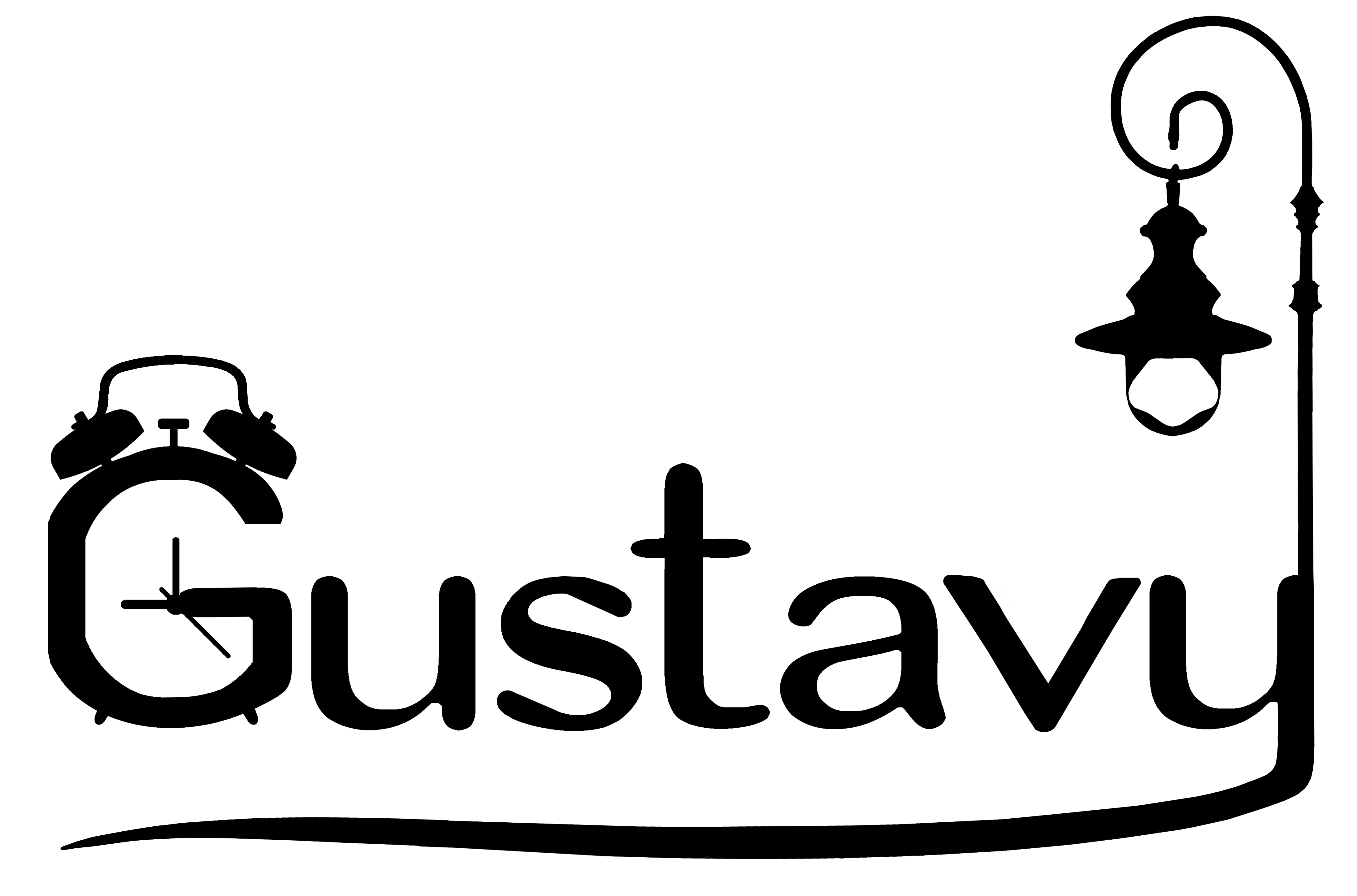 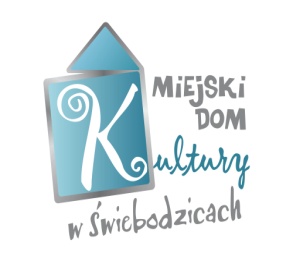                                            ,,Nasze Zegary – Nasz Czas ’’I. ORGANIZATORMiejski Dom Kultury wraz z dr. Januszem Kujatem.Patronat honorowy Burmistrz Miasta Świebodzice - Paweł Ozga.II. ZAŁOŻENIA OGÓLNE1. Konkurs organizowany jest z okazji Święta Świebodzickich Zegarów - Gustavy.2. Cele konkursu:-  promocja świebodzickich zegarów, -  dbałość o historię i promocję wybitnej postaci miasta,-  rozwijanie i promowanie uzdolnień artystycznych mieszkańców Świebodzic, -  kształtowanie postawy aktywnego uczestnictwa i odbioru kultury,-  zaangażowanie mieszkańców w promowanie miasta.III. WARUNKI UCZESTNICTWA1. Konkurs skierowany jest do mieszkańców Świebodzic w dwóch kategoriach wiekowych:-  dzieci i młodzież w wieku od 10-17 lat,-  dorośli mieszkańcy miasta od 18 do 100 lat.2. Warunkiem uczestnictwa w konkursie jest wykonanie pracy plastycznej dowolną płaską techniką tj. malarstwo, rysunek, grafika w formacie A3. Praca powinna być własnego autorstwa, zgodnie z tematem „Nasze Zegary – Nasz Czas ”. Na odwrocie każdej pracy musi znajdować się metryczka zawierająca następujące dane:-  imię i nazwisko autora, kategoria, tel. kontaktowy.3. Prace nadesłane na konkurs mogą być wykorzystywane do publikacji, wystaw i materiałów promocyjnych miasta.4. Prace konkursowe należy składać w terminie do 17 września 2021 r. w siedzibie Miejskiego Domu Kultury ul. Wolności 13 w Świebodzicach.IV. ROZSTRZYGNIĘCIE KONKURSU1. Rozstrzygnięcie i ogłoszenie wyników konkursu nastąpi w terminie 23 września 2021 r. na stronie Miejskiego Domu Kultury https://mdk.swiebodzice.pl2. Prezentacja prac oraz wręczenie nagród i wyróżnień nastąpi podczas wydarzenia Gustavy w terminie 25 września 2021 r. w Miejskim Domu Kultury. Każdy z uczestników zostanie poinformowany telefonicznie.V. ZASADY OCENIANIA I NAGRODY1. Oceny prac konkursowych i wyłonienie najlepszych spośród nich oraz przyznanie nagród i wyróżnień dokona Komisja Konkursowa powołane przez Organizatora.2. Podczas oceny prac konkursowych Komisja będzie brała pod uwagę:-  zgodność pracy z tematyką,-  oryginalność i kreatywność w ujęciu tematu,-  sposób ujęcia tematu,-  walory artystyczne, m.in. kompozycja, kolorystyka, technika wykonania.	3. Dla zwycięzców I II III miejsca w każdej kategorii wiekowej przewidziano nagrody ufundowane przez Burmistrza Miasta Świebodzice oraz wyróżnienia według uznania Komisji Konkursowej.VI. DANE OSOBOWE Uczestnik konkursu wyraża zgodę na przetwarzanie jego danych osobowych w celu przeprowadzenia konkursu i realizacje jego celów, na warunkach określonych w ustawie z 10 maja 2018 r. o ochronie danych osobowych, w tym na publikację imion i nazwisk uczestników na stronie internetowej Organizatora i w mediach. Administratorem zbioru danych osobowych jest Miejski Dom Kultury w Świebodzicach ul. Wolności 13.VII. POSTANOWIENIA KOŃCOWE1. Udział w konkursie jest jednoznaczny z akceptacją niniejszego regulaminu.2. Organizator Konkursu decyduje w sprawach nieuregulowanych niniejszym Regulaminem.3. Informacji dotyczących Konkursu udziela:       Miejski Dom Kultury w Świebodzicach tel. 74 666 95 70                  e-mail: www.mdk.swiebodzice.pl